+  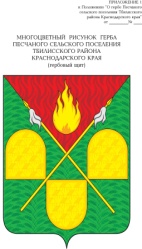 АДМИНИСТРАЦИЯ ПЕСЧАНОГО СЕЛЬСКОГО ПОСЕЛЕНИЯ ТБИЛИССКОГО РАЙОНАПОСТАНОВЛЕНИЕ от  8 октября 2020 года                                                                              № 59х. ПесчаныйО присвоении адресов	В соответствии с разделом IV Постановления Правительства РФ от              22 мая 2015 года № 492 «О составе сведений об адресах, размещенных в государственном адресном реестре, порядке межведомственного информационного взаимодействия при ведении государственного адресного реестра, о внесении изменений и признании утратившим силу некоторых актов Правительства российской Федерации», выполнена инвентаризация и выявлены не размещенные в ГАР адресные объекты Песчаного сельского поселения Тбилисского района. Адреса образованы до вступления в силу Постановления Правительства РФ от 19 декабря 2014 года № 1221 «Об утверждении Правил присвоения, изменения и аннулирования адресов», документы о присвоении адресов отсутствуют, руководствуясь уставом Песчаного сельского поселения Тбилисского района, п о с т а н о в л я ю:	1. Утвердить результаты инвентаризации. Считать адреса земельных участков (приложение), присвоенными.	2. Контроль за исполнением настоящего постановления оставляю за собой. 	3. Постановление вступает в силу со дня его подписания. 		Исполняющий обязанности главыПесчаного сельского поселенияТбилисского района							        И.В. Селезнёв                                                           ПРИЛОЖЕНИЕ                                                           УТВЕРЖДЕНО                                                           постановлением администрации                                                           Песчаного сельского поселения                                                            Тбилисского района                                                           от 8 октября 2020 года № 59Перечень  присвоенных адресов земельным участкам1. Российская Федерация, Краснодарский край, Тбилисский муниципальный район, Песчаное сельское поселение, хутор Веревкин, улица Красная, земельный участок 1А. 	2. Российская Федерация, Краснодарский край, Тбилисский муниципальный район, Песчаное сельское поселение, хутор Веревкин, улица Красная, земельный участок 2.3. Российская Федерация, Краснодарский край, Тбилисский муниципальный район, Песчаное сельское поселение, хутор Веревкин, улица Красная, земельный участок 3.4. Российская Федерация, Краснодарский край, Тбилисский муниципальный район, Песчаное сельское поселение, хутор Веревкин, улица Красная, земельный участок 4.5. Российская Федерация, Краснодарский край, Тбилисский муниципальный район, Песчаное сельское поселение, хутор Веревкин, улица Красная, земельный участок 5.6. Российская Федерация, Краснодарский край, Тбилисский муниципальный район, Песчаное сельское поселение, хутор Веревкин, улица Красная, земельный участок 6.7. Российская Федерация, Краснодарский край, Тбилисский муниципальный район, Песчаное сельское поселение, хутор Веревкин, улица Красная, земельный участок 7.8. Российская Федерация, Краснодарский край, Тбилисский муниципальный район, Песчаное сельское поселение, хутор Веревкин, улица Красная, земельный участок 8.9. Российская Федерация, Краснодарский край, Тбилисский муниципальный район, Песчаное сельское поселение, хутор Веревкин, улица Красная, земельный участок 9.10. Российская Федерация, Краснодарский край, Тбилисский муниципальный район, Песчаное сельское поселение, хутор Веревкин, улица Красная, земельный участок 10.11. Российская Федерация, Краснодарский край, Тбилисский муниципальный район, Песчаное сельское поселение, хутор Веревкин, улица Красная, земельный участок 11.12. Российская Федерация, Краснодарский край, Тбилисский муниципальный район, Песчаное сельское поселение, хутор Веревкин, улица Красная, земельный участок 12.13. Российская Федерация, Краснодарский край, Тбилисский муниципальный район, Песчаное сельское поселение, хутор Веревкин, улица Красная, земельный участок 13.14. Российская Федерация, Краснодарский край, Тбилисский муниципальный район, Песчаное сельское поселение, хутор Веревкин, улица Красная, земельный участок 14.15. Российская Федерация, Краснодарский край, Тбилисский муниципальный район, Песчаное сельское поселение, хутор Веревкин, улица Красная, земельный участок 15.16. Российская Федерация, Краснодарский край, Тбилисский муниципальный район, Песчаное сельское поселение, хутор Веревкин, улица Красная, земельный участок 16.17. Российская Федерация, Краснодарский край, Тбилисский муниципальный район, Песчаное сельское поселение, хутор Веревкин, улица Красная, земельный участок 17.18. Российская Федерация, Краснодарский край, Тбилисский муниципальный район, Песчаное сельское поселение, хутор Веревкин, улица Красная, земельный участок 18.19. Российская Федерация, Краснодарский край, Тбилисский муниципальный район, Песчаное сельское поселение, хутор Веревкин, улица Красная, земельный участок 19.20. Российская Федерация, Краснодарский край, Тбилисский муниципальный район, Песчаное сельское поселение, хутор Веревкин, улица Красная, земельный участок 20.21. Российская Федерация, Краснодарский край, Тбилисский муниципальный район, Песчаное сельское поселение, хутор Веревкин, улица Красная, земельный участок 21.22. Российская Федерация, Краснодарский край, Тбилисский муниципальный район, Песчаное сельское поселение, хутор Веревкин, улица Красная, земельный участок 22.23. Российская Федерация, Краснодарский край, Тбилисский муниципальный район, Песчаное сельское поселение, хутор Веревкин, улица Красная, земельный участок 23.24. Российская Федерация, Краснодарский край, Тбилисский муниципальный район, Песчаное сельское поселение, хутор Веревкин, улица Красная, земельный участок 24.25. Российская Федерация, Краснодарский край, Тбилисский муниципальный район, Песчаное сельское поселение, хутор Веревкин, улица Красная, земельный участок 25.26. Российская Федерация, Краснодарский край, Тбилисский муниципальный район, Песчаное сельское поселение, хутор Веревкин, улица Красная, земельный участок 26.27. Российская Федерация, Краснодарский край, Тбилисский муниципальный район, Песчаное сельское поселение, хутор Веревкин, улица Красная, земельный участок 27.28. Российская Федерация, Краснодарский край, Тбилисский муниципальный район, Песчаное сельское поселение, хутор Веревкин, улица Красная, земельный участок 28.29. Российская Федерация, Краснодарский край, Тбилисский муниципальный район, Песчаное сельское поселение, хутор Веревкин, улица Красная, земельный участок 29.30. Российская Федерация, Краснодарский край, Тбилисский муниципальный район, Песчаное сельское поселение, хутор Веревкин, улица  Красная, земельный участок 30.31. Российская Федерация, Краснодарский край, Тбилисский муниципальный район, Песчаное сельское поселение, хутор Веревкин, улица Красная, земельный участок 31.32. Российская Федерация, Краснодарский край, Тбилисский муниципальный район, Песчаное сельское поселение, хутор Веревкин, улица Красная, земельный участок 32.33. Российская Федерация, Краснодарский край, Тбилисский муниципальный район, Песчаное сельское поселение, хутор Веревкин, улица Красная, земельный участок 33.34. Российская Федерация, Краснодарский край, Тбилисский муниципальный район, Песчаное сельское поселение, хутор Веревкин, улица Красная, земельный участок 34.35. Российская Федерация, Краснодарский край, Тбилисский муниципальный район, Песчаное сельское поселение, хутор Веревкин, улица Красная, земельный участок 35.36. Российская Федерация, Краснодарский край, Тбилисский муниципальный район, Песчаное сельское поселение, хутор Веревкин, улица Красная, земельный участок 36.37. Российская Федерация, Краснодарский край, Тбилисский муниципальный район, Песчаное сельское поселение, хутор Веревкин, улица Красная, земельный участок 37.38. Российская Федерация, Краснодарский край, Тбилисский муниципальный район, Песчаное сельское поселение, хутор Веревкин, улица Красная, земельный участок 38.39. Российская Федерация, Краснодарский край, Тбилисский муниципальный район, Песчаное сельское поселение, хутор Веревкин, улица Красная, земельный участок 39.40. Российская Федерация, Краснодарский край, Тбилисский муниципальный район, Песчаное сельское поселение, хутор Веревкин, улица Красная, земельный участок 41.41. Российская Федерация, Краснодарский край, Тбилисский муниципальный район, Песчаное сельское поселение, хутор Веревкин, улица Красная, земельный участок 43.42. Российская Федерация, Краснодарский край, Тбилисский муниципальный район, Песчаное сельское поселение, хутор Веревкин, улица Красная, земельный участок 45.43. Российская Федерация, Краснодарский край, Тбилисский муниципальный район, Песчаное сельское поселение, хутор Веревкин, улица Красная, земельный участок 47.44. Российская Федерация, Краснодарский край, Тбилисский муниципальный район, Песчаное сельское поселение, хутор Веревкин, улица Красная, земельный участок 49.45. Российская Федерация, Краснодарский край, Тбилисский муниципальный район, Песчаное сельское поселение, хутор Веревкин, улица Красная, земельный участок 51.46. Российская Федерация, Краснодарский край, Тбилисский муниципальный район, Песчаное сельское поселение, хутор Веревкин, улица Красная, земельный участок 53.Исполняющий обязанности главыПесчаного сельского поселенияТбилисского района							        И.В. Селезнёв